【質問１】地域の子ども・子育て世代向けに提供できる出前講座、工場見学などはありますか？（□に✔をご記入ください）□ある（【質問１-１】へ進む）　　　　　　□ない（【質問２】へ進む）【質問１-１】あてはまるものに✔をご記入ください（実施中、今後実施でも可／複数選択可）□＜親向け＞子ども・子育てに関する講座（例：ベビーマッサージ講座、子どもの薬の飲ませ方講座）□＜子ども向け＞企業の仕事に関連する講座（例：車はどうやって作るの？）□＜子ども向け＞職業体験（例：レジ打ち体験、調理体験）□＜子ども・親子向け＞工場見学、施設見学□その他（　　　　　　　　　　　　　　　　　　　　　　　　　　　　　　　　　　　　　）【質問２】地域の子ども・子育て支援活動団体（こども食堂、学習支援団体など）などへ貸し出せる施設はありますか？（会議室・空き店舗など）（□に✔をご記入ください）□ある（【質問２-１】へ進む）　　　　　 □ない(【質問３】へ進む)【質問２-１】貸出可能な施設等についてご記入ください。（記入できる範囲でかまいません）【質問３】子ども・子育てに関する地域貢献の取組として実施している、または今後実施することはありますか？（□に✔を記入ください）□ある（取組（具体的に記入）：　　　　　　　　　　　　　　　　　　　　　　　　　　　　　　　　　　　　　　　　　　　　　）□ない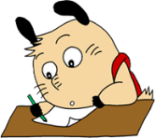 項目回答欄記入例施設名大会議室施設所在地大久保町ゆりのき通1丁目4‐7貸出可能な曜日第３土曜日（都合により貸出不可の日もあり）貸出可能な時間帯１０時から１７時広さ（収容人数）通常３０人（現在は２０人に減らしています）貸出可能な設備・物品長机20台、パイプ椅子30脚テント、わたがし機注意事項冷暖房代１時間200円その他災害時一時避難場所として駐車場の貸出可